Kentucky Medal for FreedomIn 2008, Kentucky Revised Statute 40.353 was enacted, entrusting the Kentucky Department of Veterans Affairs (KDVA) to present the Kentucky Medal for Freedom to the family of each Kentuckian killed on active duty in a combat related incident on or after January 1, 1991.  Representative Brent Yonts sponsored the legislation that created the Medal for Freedom and America’s Mint, a Kentucky small business, has casted the first five hundred medals.  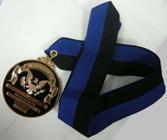 KDVA has begun contacting the families of service members they believe may meet eligibility criteria for the Medal For Freedom.  Although three hundred and twenty-four Kentuckians lost their lives while serving on active military duty since 1991, slightly over one hundred appear to have been combat related.  “We need continue to provide honor and assistance to the next-of-kin for many of these fallen heroes,” says KDVA Commissioner Ken Lucas.  If you believe your loved one may be eligible for nomination, call All Duncan at (502) 564-9203, or e-mail Alvin.Duncan@ky.gov for more information.If your loved one was a Kentuckian killed in a combat related incident since January 1, 1991, you may nominate him/her for the Medal for Freedom by:Completing the nomination form (which may be downloaded from the KDVA website at http://veterans.ky.gov)Attaching a copy of the Report of Casualty (DD Form 1300)Mailing or faxing them to KDVA. The fax number is (502) 564-9240.The mailing address is: Kentucky Department of Veterans Affairs
ATTN: Medal For Freedom
1111B Louisville Road
Frankfort, KY 40601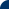 Nomination Form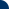 